INFORMATION FOR THE POST OF:  Peripatetic Teacher of PianoWe are seeking to appoint an enthusiastic and talented Peripatetic Teacher of Piano to join our thriving Music Department from January 2022. The primary requirement will be to teach pupils of all abilities from Year 7 to Year 13 and be able to motivate and inspire young people in their music-making.Hours of work will be dependent on the number of students wishing to study piano, however we currently have a waiting list for piano and expect to be able to offer in the region of three hours per week initially.The successful candidate will be expected to provide lessons on a one-to-one basis, in addition to supporting and promoting the performance of pupils within the Music Department and the school. This opportunity would suit a confident and highly motivated practitioner, with a range of musical talents and tastes, who is comfortable teaching piano in a range of styles. You will normally have either several years’ experience of instrumental teaching with a suitable higher-level qualification, or be an instrumental specialist with a music degree and be able to perform at an equivalent standard on your main instrument.If you wish to have the opportunity of an informal discussion prior to submitting an application form, please contact the Director of Music & Performing Arts, Michael Whiteside: mwhiteside@bsg.bournemouth.sch.uk Full details and an application form are available on the school website. Please return your application to Mrs Lisa McKenzie  LMcKenzie@bsg.bournemouth.sch.uk CV’s will be accepted but all applicants will be required to complete a formal application form. Start Date: January 2022Deadline for applications: Wednesday 8 December 2021Interviews: Thursday 16 December 2021The Post:    Peripatetic Teacher of PianoTo provide lessons on a one-to-one basis, in addition to supporting and promoting the performance of students within the Music Department and the school. This opportunity would suit a confident and highly motivated practitioner, with a range of musical talents and tastes, who is comfortable teaching piano in a range of musical styles.You will normally have either several years’ experience of instrumental teaching with a suitable higher-level qualification, or be an instrumental specialist with a music degree and be able to perform at an equivalent standard on your main instrument.Hours of work will be dependent on the number of students wishing to take piano lessons. We expect to be able to offer in the region of three hours per week initially.This is an excellent opportunity to join a vibrant department in a selective girls’ grammar school with just under 1200 pupils, including 300 in the Sixth Form. At our most recent OFSTED inspection we were identified as ‘outstanding’. In the latest Sunday Times Parent Power survey our school is rated 78th in the country. We are also a forward looking school – we are a member of the South West Academic Trust, a group of grammar schools in the region working together with Exeter University. Our DepartmentMusic is taught to all pupils to the end of Year 9 (one hour per week), with strong uptake at both GCSE and A Level. We currently follow the Edexcel specification at both GCSE and A Level. At GCSE, we have three teaching groups. At A Level, there are groups in both Year 12 and Year 13. Outcomes at GCSE and A Level are strong and many students are entered for external instrumental and voice examinations with a high success rate.There is a strong tradition of extra-curricular music at Bournemouth School for Girls. Over 170 pupils currently have instrumental or vocal lessons and there are thriving choirs (including staff and community choirs) and instrumental ensembles at all levels.Our musicians also go out into the wider community, performing in concerts with other groups and taking part in local competitions. Our Chamber Choir has been Bournemouth Youth Choir of the Year. In recent years we have had very successful musical productions including Little Shop of Horrors, West Side Story, Les Misérables, Hairspray, Elf and most recently The Addams Family. Termly concerts, informal recitals, a Christmas carol service and contributions to assemblies all add to the musical life of the school.Our facilitiesMusic and Drama are based in our modern and spacious Performing Arts Centre which is home to Music and Drama and Theatre Studies. Facilities here include two specialist music classrooms, an IT room equipped with Sibelius and Cubase software and keyboards, 5 practice rooms where peripatetic music lessons take place, two drama studios and a large theatre space which seats 200. We also have a recording studio equipped with an iMac. There is an excellent range of musical instruments for pupils’ use. Peripatetic instrumental & vocal tuition programme detailsThe programme of lessons available to students depends on whether their year contains external examinations.  This split clears the key summer period for their GCSE and A level exams. Non-exam year students have 28 lessons spread through the academic year. Exam year students have 25 lessons spread through their academic year.   All lessons are on an individual basis and can be 20 or 30 minutes.    Terms and ConditionsHours per week:   To be agreed. Total hours are dependent on the number selecting and maintaining tuition.   Contract period: January 2022 to July 2022 (subject to lesson programme and student numbers).Holidays: An allowance for holiday pay is included within the hourly rate. All holidays are to be taken within the school holiday periods. Hourly rate: £30.70  This is a locally agreed rate but is subject to annual cost of living rises in April as applicable. Conditions of Post: The appointment is subject to satisfactory references, police and medical clearance. The appointment is subject to the satisfactory completion of a six-month probationary period.Contract: Casual, with variable annual hours.Recruitment ProgrammeThe closing date for applications: 	Wednesday 8 December 2021Interviews will be: 			Thursday 16 December 2021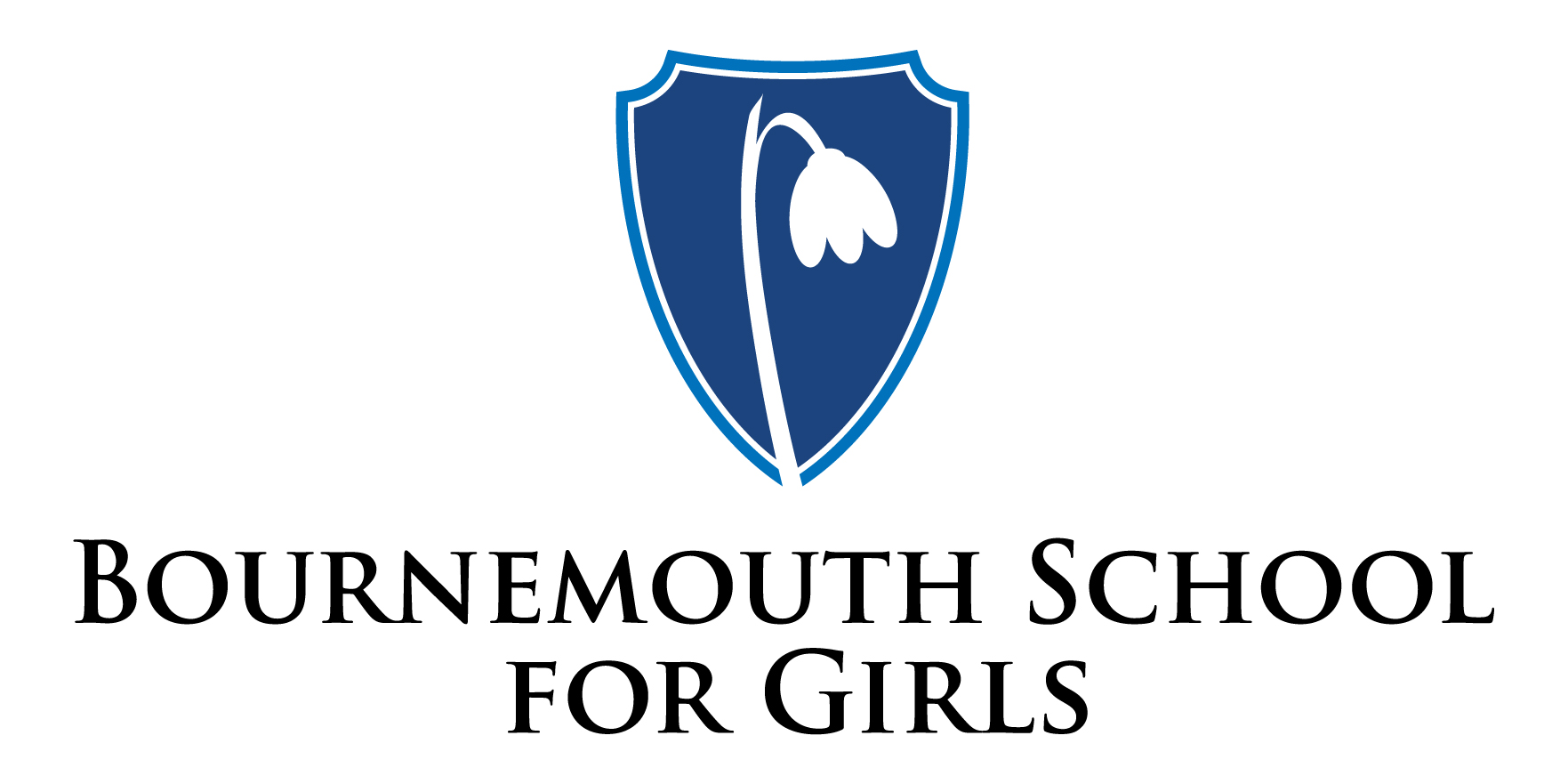 